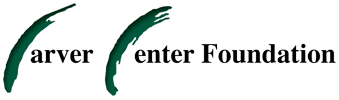 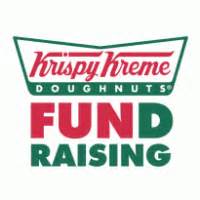     Class of 2018 Post Prom                                         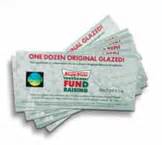 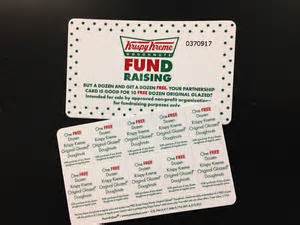 Any questions please contact Margaret Banks, Post Prom Coordinator at carvercentercelebration2018@gmail.com-------------------------------------------------------------------------------------------------------------------Name: ______________________________ 	Phone Number: ______________________Student’s Name and Prime:__________________________________Email: __________________________________________________Please make checks payable to: Carver Center FoundationBOGO Card			____ x $20.00 = $ _________Certificates			____ x $  8.00 = $_________		 Total Enclosed = $ ________Thank you for your order!